SENSHI RYU - JIU JITSUPŘIHLÁŠKA STUDENTA ŠKOLY SENSHI RYU – JIU JITSU KE ZKOUŠCE NA STUPEŇ TECHNICKÉ VYSPĚLOSTI KYUJÁ (JMÉNO A PŘÍJMENÍ)                                                                    (NAROZEN)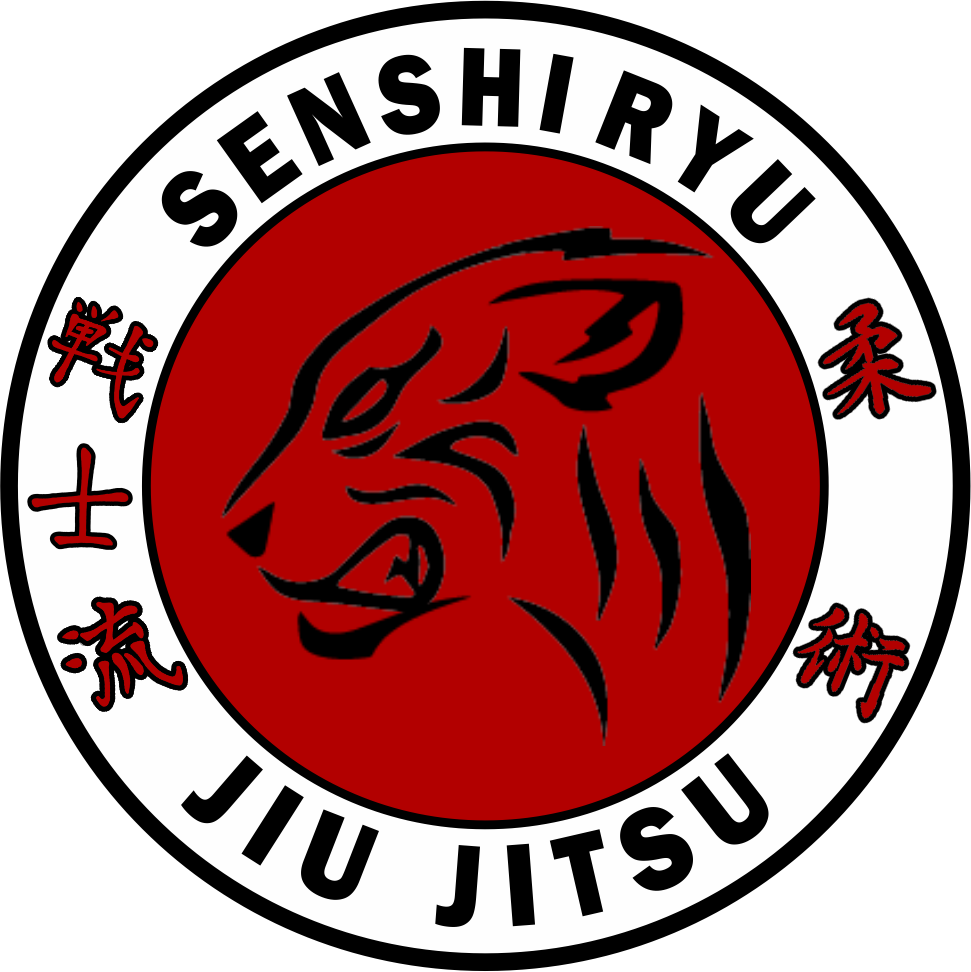 SVÝM PODPISEM STVRZUJI, ŽE SE DOBROVOLNĚ A V SOULADU S PLATNÝM ZKOUŠKOVÝM ŘÁDEM ŠKOLY SENSHI RYU - JIU JITSU, PŘIHLAŠUJI KE SLOŽENÍ ZKOUŠEK NA STUPEŇ TECHNICKÉ VYSPĚLOSTI V BOJOVÉM UMĚNÍ JIU JITSU.ŽÁDÁM O ABSOLVOVÁNÍ ZKOUŠEK NA     	            KYU JIU JITSU.JSEM DRŽITELEM TECHNICKÉHO STUPNĚ:                 KYU JIU JITSU.TERMÍN KONÁNÍ ZKOUŠKY:MÍSTO KONÁNÍ ZKOUŠKY:DATUM A MÍSTO     			                                               PODPIS ŽADATELE         PODPIS UČITELE STUDENTA(PODPIS UČITELE STUDENTA JE PODMÍNKOU K PŘIPUŠTĚNÍ KE ZKOUŠCE)ZÁZNAM ZKOUŠEK NA STUPEŇ TECHNICKÉ VYSPĚLOSTI V BOJOVÉM UMĚNÍ  JIU JITSUJÁ                                                                                        SVÝM PODPISEM STVRZUJI, ŽE STUDENT(JMÉNO A PŘÍJMENÍ)                                                                        (NAROZEN)ÚSPĚŠNĚ SLOŽIL DNEŠNÍHO DNE, PRAKTICKOU I TEORETICKOU ZKOUŠKU NA STUPEŇ TECHNICKÉ VYSPĚLOSTI, V BOJOVÉM UMĚNÍ JIU JITSU, V SOULADU S PLATNÝM ZKOUŠKOVÝM ŘÁDEM ŠKOLY SENSHI RYU - JIU JITSU A POŽADAVKY ZKUŠEBNÍ KOMISE KONFEDERACE UNION OF JIU JITSU ORGANIZATION CZECH REPUBLIC.ZKOUŠEJÍCÍ SE STAL OPRÁVNĚNÝM NOSITELEM TECHNICKÉHO STUPNĚ  	      KYU JIU JITSU.        DATUM A MÍSTO KONÁNÍ ZKOUŠKY     	                         POTVRZENÍ ZKUŠEBNÍHO KOMISAŘE									                               (RAZÍTKO A PODPIS)        